Na temelju članka 4. Pravilnika o radu, urbroj: 06/02/15-III, Poslodavac LEĆ d.o.o. raspisuje 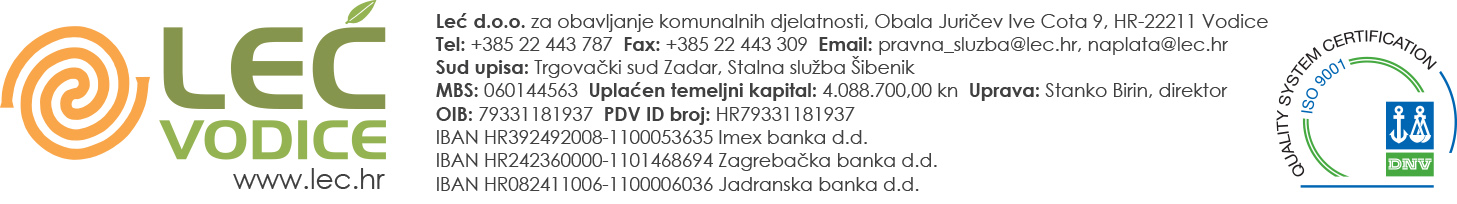 JAVNI NATJEČAJza potrebe sezonskog radaPOVREMENI SEZONSKI POSLOVIMjesto rada: Područje pružanja uslugeVozač III kategorije-uvjet:  SSS – vozač motornih vozila, vozačka dozvola za C +E, KOD 95, minimalno 2 godine radnog iskustva na poslovima vozača.Dokazi uz ponudu: dokaz o stručnoj spremi (preslika svjedodžbe), preslika vozačke dozvole (KOD 95), preslika radne knjižice ili potvrde o prethodnim poslovima, preslika svjedodžbe o zdravstvenoj sposobnosti za poslove vozača (ako je posjeduje).Ugovor se sklapa:- s poslodavcem na određeno vrijeme                U slučaju potrebe Poslodavac može pozvati kandidata na razgovor, pa su kandidati obavezni u ponudi dostaviti kontakt telefon.               Prednost pri zapošljavanju ima osoba koja je sezonske poslove već obavljala kod LEĆ d.o.o.               Izabrani kandidat obavezan je prije početka rada obaviti prethodnu provjeru zdravstvene sposobnosti sukladno Pravilniku o poslovima s posebnim uvjetima rada osim ako ne posjeduju valjanu svjedodžbu. Troškove provjere zdravstvene sposobnosti snosi poslodavac.               Pisane ponude prikupljaju se u roku od 8 dana od dana objave natječaja na www.lec.hr, zaključno do 08. lipnja  2018. godine u 13,00 sati.                Pisanu ponudu treba dostaviti u zatvorenoj omotnici na adresu:                       LEĆ d.o.o., Obala Juričev Ive Cote 9, 22211 Vodice                       Povjerenstvo za postupke natječaja                       „Natječaj za povremene sezonske poslove – ne otvarati“                                                                                                                                    POSLODAVACDostaviti:-web stranica LEĆ d.o.o. www.lec.hr-Pismohrana, ovdje